31.5.2017	Die große WanderungWir sind mit einem Bus nach Beaufort gefahren. Wir waren mit der Klasse von Frau Achen und der Klasse von Frau Frisch unterwegs. Als wir ankamen, ließen wir unseren Koffer in einem Raum. Dann nahmen wir unseren kleinen Rucksack und sind mit dem Bus nach Larochette gefahren. Wir sind auf einen Spielplatz gegangen.Wir haben unsere Schuhe und Strümpfe ausgezogen. Dann sind wir barfuß in den Wald gegangen und die anderen Klassen spielten.Wir mussten barfuß über kleine Steine gehen und zum Schluss sind wir in den Schlamm gegangen. Wir haben danach getauscht.Wir sind danach zur Jugendherber gegangen, und dann haben wir gegessen.Am zweiten Tag sind wir 16 km gewandert. Wir sind in viele Höhlen gegangen mit unserer Lehrerin und mit der Lehrerin Isabelle.Es war gut, weil es in den Höhlen kalt war. Es war schön in den Höhlen. Wir sind einen Berg raufgegangen und haben die Grenze vonDeutschland gesehen. Wir sind weitergegangen und wir waren auch in einer Räuberhöhle. Wir sind bis nach Echternacht gewandert, und von dort haben wir den Bus genommen.Dann haben wir Abendessen gegessen, und waren auf einem Spielplatz in der Jugendherberge. Danach haben wir geduscht und sind ins Bett gegangen.Am 3. Tag haben wir Frühstück gegessen. Das Wetter war schön und es war Sonne. Dann sind wir zur einer Ritterburg gegangen.Wir haben dort Fotos gemacht und Spiele gespielt. Wir haben dort gepicknickt und danach sind wir auf einen Spielplatz gegangen.Wir haben dort gespielt und danach sind wir zur der Jugendherberge um unseren Koffer zu holen. Dann sind wir nach Hause gefahren.Daian, 9 Jahre, Klasse 3.1B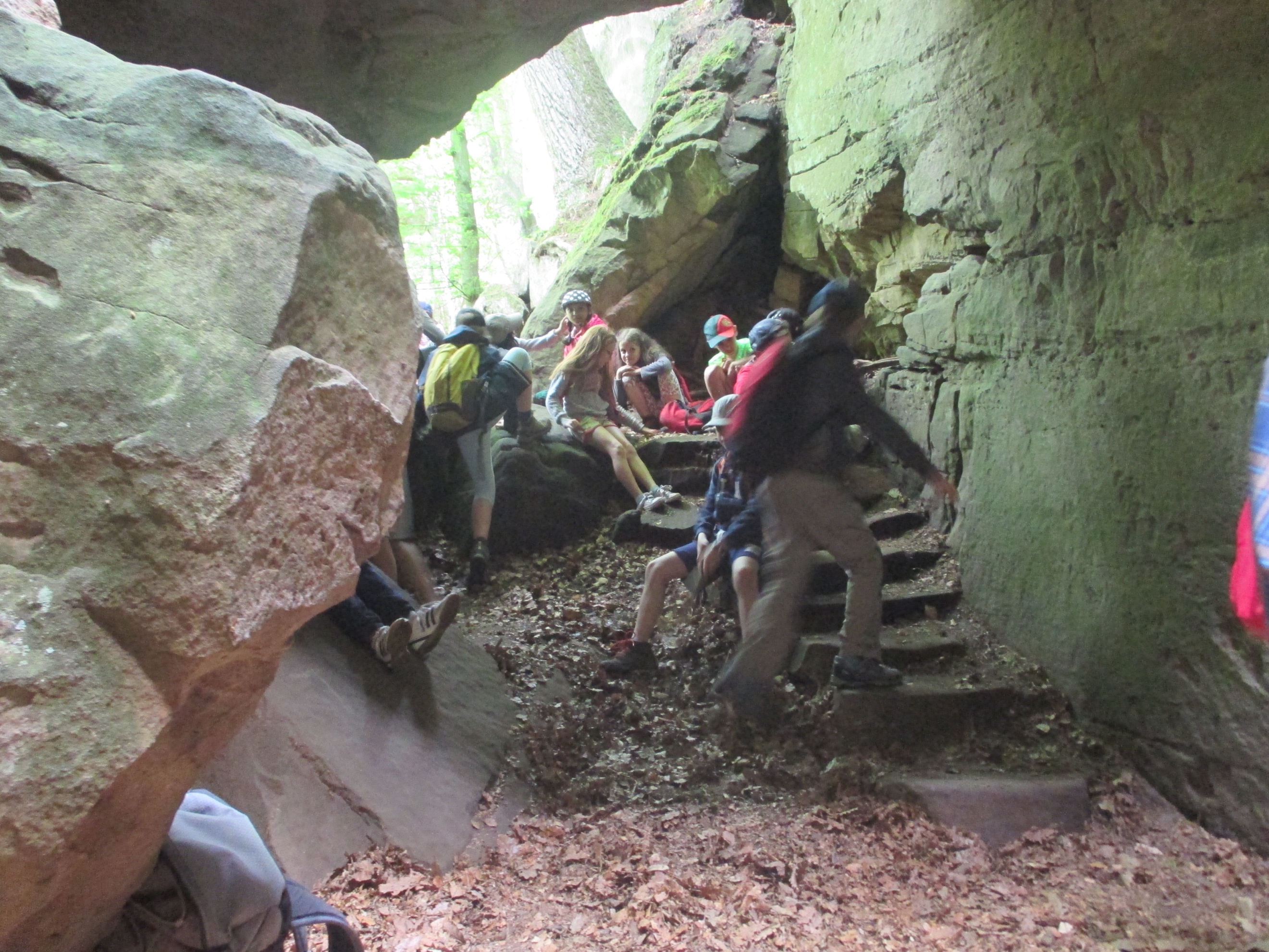 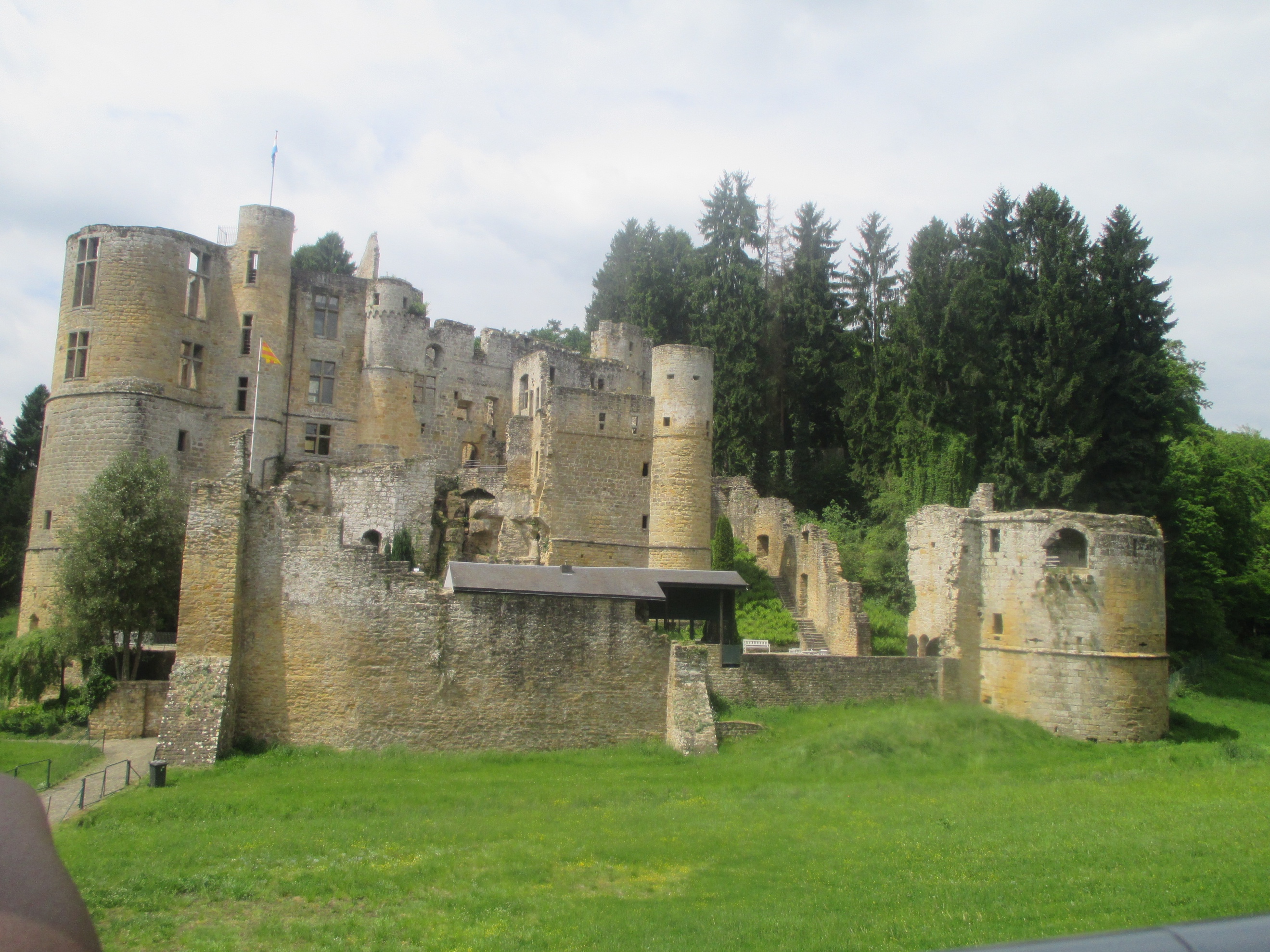 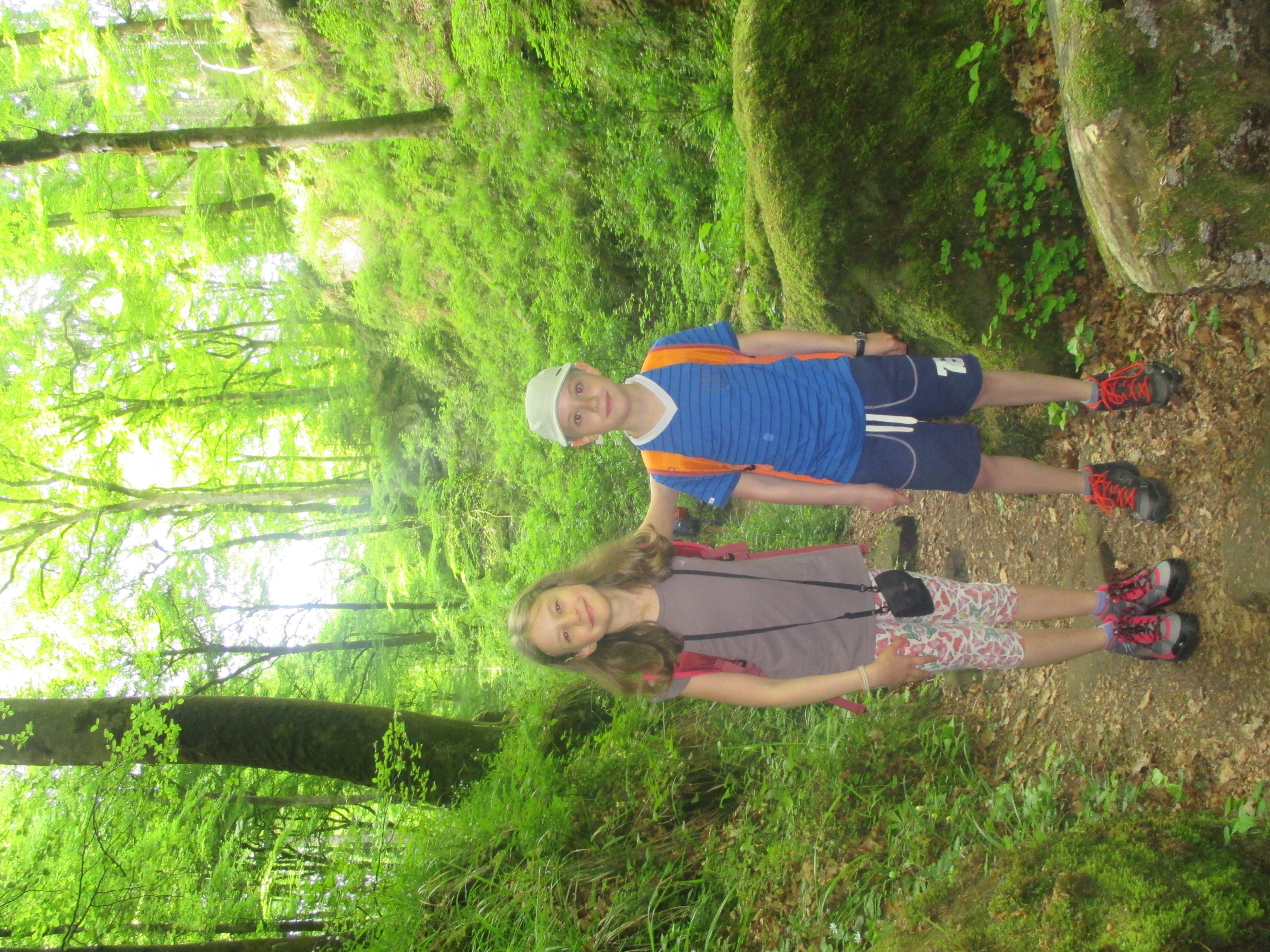 